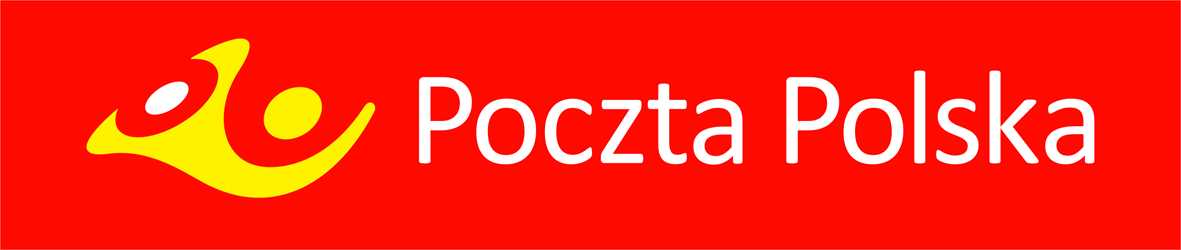 OGŁOSZENIE O SPRZEDAŻY NIERUCHOMOŚCI W TRYBIE AUKCJI
 Aukcja odbywa się na zasadach określonych Regulaminem postępowań na sprzedaż nieruchomości Poczty Polskiej S.A. dostępnym na stronie internetowej http://nieruchomosci.poczta-polska.pl/, w siedzibie Sprzedawcy oraz Prowadzącego aukcję – informacje pod nr telefonu 61 886 56 21. Oferent zobowiązany jest do pisemnej akceptacji treści ww. Regulaminu.  Sprzedawca: POCZTA POLSKA S.A., 00-940 Warszawa, ul. Rodziny Hiszpańskich 8.Prowadzący aukcję: Poczta Polska S.A., Pion Infrastruktury, Region Pionu Infrastruktury w Poznaniu, ul. Głogowska 17, 60-943 PoznańPrzedmiot sprzedaży: Skrzynki - działka niezabudowana nr 37/1, gmina Stęszew, powiat poznański, województwo wielkopolskiePrawo użytkowania wieczystego nieruchomości stanowiącej niezabudowaną działkę oznaczoną w ewidencji gruntów numerem 37/1                            o powierzchni 0,2101 ha, położonej w miejscowości Skrzynki przy ul. Otuskiej, w gminie Stęszew, w powiecie poznańskim, w województwie wielkopolskim, objętej księgą wieczystą nr PO1S/00039168/3 prowadzoną przez Sąd Rejonowy w Grodzisku Wielkopolskim V Wydział Ksiąg Wieczystych.                                    Prowadzący aukcję informuje:nieruchomość zgodnie ze zmianą miejscowego planu ogólnego zagospodarowania przestrzennego miasta Stęszew, zatwierdzoną przez Radę Miejską Gminy Stęszew uchwałą nr XXXVI/225/98 Rady Miejskiej Gminy Stęszew z dnia 20.03.1998r. ogłoszoną                            w Dzienniku Urzędowym Województwa Poznańskiego nr 9 poz. 86 z dnia 13.05.1998r. znajduje się na obszarze przeznaczonym pod Z17/M/U – tereny zabudowy mieszkaniowej z dopuszczeniem nieuciążliwej działalności usługowej;nieruchomość niezabudowana, położona w strefie peryferyjnej wsi Skrzynki; nieruchomość posiada bezpośredni dostęp do drogi publicznej utwardzonej asfaltem; teren działki ogrodzony, bez urządzonego zjazdu;działka nieuzbrojona, położona w zasięgu gminnych sieci infrastrukturalnych (brak kanalizacji oraz sieci wodociągowej w przylegającej drodze dojazdowej); od strony drogi, tuż przy granicy nieruchomości, przebiega linia energetyczna niskiego napięcia, która częściowo przebiega nad nieruchomością (bez słupa podporowego);nieruchomość, zgodnie z przepisami prawa, podlega prawu pierwokupu, które może wykonać podmiot uprawniony; sprzedaż nieruchomości nastąpi na rzecz Nabywcy wyłonionego w aukcji w przypadku niezrealizowania prawa pierwokupu przez uprawniony podmiot.Cena wywoławcza netto:   112 200,00 zł	      Minimalne Postąpienie:  1 200,00 zł		    Wadium:  12 000,00  zł(sprzedaż nieruchomości jest opodatkowana podatkiem VAT 23%)Cena wywoławcza stanowi Cenę wywoławczą, o której mowa w §1 ust. 2 pkt. 2 Regulaminu Postępowań.Aukcja odbędzie się w siedzibie prowadzącego aukcję, w dniu 14 września 2020 r.Składanie i analiza dokumentów odbędzie się o godzinie 9:00, aukcja rozpocznie się o godzinie  9:15 w pokoju nr 113.Wadium wnoszone w pieniądzu powinno być wpłacone nie później niż do dnia 10 września 2020r. przy czym jako termin wpłaty rozumiany jest termin uznania rachunku bankowego Poczty Polskiej S.A.Wadium wnoszone w pieniądzu, w podanej wyżej kwocie należy wpłacić na rachunek bankowy: Bank Pocztowy S.A. w Bydgoszczy nr konta: 85 1320 0019 0099 0718 2000 0025, z dopiskiem na przelewie w rubryce tytułem: „aukcja – Skrzynki, działka 37/1” UWAGA – wadium:1)	złożone przez nabywcę zostanie zarachowane na poczet ceny nabycia;2)	złożone przez oferentów, których oferty nie zostaną przyjęte, zostanie zwrócone w terminie do 7 dni roboczych po dokonaniu wyboru oferty.Nieruchomość można oglądać po uprzednim uzgodnieniu telefonicznym (kontakt: administrator nieruchomości tel. 519 034 625), począwszy od dnia publikacji ogłoszenia do dnia 10 września 2020r.Oferent zobowiązany jest do złożenia dokumentów wskazanych w § 3 Regulaminu.W przypadku przystąpienia do aukcji osoby fizycznej, w tym reprezentującej osobę prawną, ma ona obowiązek złożenia pisemnego oświadczenia o wyrażeniu zgody na przetwarzanie jej danych osobowych dla potrzeb prowadzonej aukcji. Oferent jest zobowiązany do zapoznania się ze stanem fizycznym i prawnym sprzedawanej nieruchomości oraz do złożenia, w przypadku przystąpienia do aukcji, pisemnego oświadczenia o zapoznaniu się ze stanem fizycznym i prawnym nieruchomości.W przypadku uchylania się przez wyłonionego Nabywcę od zawarcia umowy, Sprzedawca ma prawo do sądowego dochodzenia zawarcia umowy, zatrzymania wadium albo dochodzenia odszkodowania.Z chwilą przybicia, strony zobowiązane są do zawarcia umowy sprzedaży. Nabywca, który w terminie wskazanym w § 7 ust. 3 Regulaminu nie uiści ceny nabycia, traci prawa wynikające z przybicia oraz złożone Wadium.Bliższe informacje o przedmiocie aukcji oraz procedurze aukcyjnej można uzyskać na stronie http://nieruchomosci.poczta-polska.pl oraz pod numerem telefonu: 61 886 56 21.Sprzedawca zastrzega sobie prawo do zmiany treści ogłoszenia i warunków aukcji.W każdym czasie przed rozstrzygnięciem aukcji, w szczególności w przypadku naruszenia postanowień Regulaminu, Sprzedawca może odstąpić od rozstrzygnięcia aukcji lub unieważnić ją bez podania przyczyny. Warunkiem podpisania umowy sprzedaży nieruchomości będzie uzyskanie przez Sprzedawcę odpowiednich zgód korporacyjnych. Oferent zobowiązany jest do złożenia oświadczenia, iż w przypadku zamknięcia aukcji i wyboru jego oferty, a następnie niewyrażenia odpowiedniej zgody korporacyjnej, nie będzie wnosił żadnych roszczeń do Sprzedawcy związanych z nie zawarciem umowy sprzedaży.Do zaoferowanej ceny doliczony zostanie należny podatek VAT, o ile wynika to z obowiązujących przepisów prawa.